League of Women Voters of Buffalo/Niagara (LWVBN)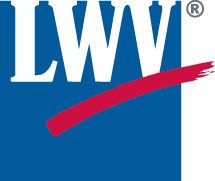 Making Democracy Work Award Application Please complete a separate nomination form for each person nominated and return it by mail to LWVBN, 1292 Delaware Avenue, Buffalo, NY 14209, or by email to lwvoter@verizon.net by March 31, 2023.Please direct questions to Terri Parks at lwvoter@verizon.net.Any person from the communities in Erie and Niagara Counties who has contributed to the community in a meaningful way to make democracy work is eligible for the award. This application needs to be completed by the nominator.Nominator:    	   _______________________________________________________________Organization: 	   _______________________________________________________________Email address: _______________________________________________________________Nominee: 	  _______________________________________________________________Contact information for the nominee Address:  ____________________________________________________________________	         	    ____________________________________________________________________	 	    ____________________________________________________________________Phone:    ____________________________________________________________________Email address: _______________________________________________________________Profession (current/previous):________________________________________________________________________________________________________________________________________________________How long has this individual been active in the community? _____________________________About the nomineeIn one sentence, tell us why the individual you are nominating should be considered for the Making Democracy Work Award.____________________________________________________________________________________________________________________________________________________________________________________________________________________________________The League of Women Voters celebrates community leaders: individuals who have envisioned a way to improve the community and have mobilized others to work with them to effect a change that has benefited the broader community. How does the individual you are nominating exemplify community leadership?________________________________________________________________________________________________________________________________________________________________________________________________________________________________________________________________________________________________________________Please describe in detail what impact this individual has had on our community. What population/organization/event has benefited from the nominee’s efforts? ____________________________________________________________________________________________________________________________________________________________________________________________________________________________________________________________________________________________________________________________________________________________________________________________________________________________________________________________________________________________________________________________________________________________________________________________________________________________________________________________________________________________________________________________________________________________________________________________________________________________________________________________________How does this individual stand out from other leaders in the community?________________________________________________________________________________________________________________________________________________________________________________________________________________________________________________________________________________________________________________________________________________________________________________________________________________________________________________________________________________________________________________________________________________________________________________________________________________________________________________________________________________________________________________________________________________________________________________________What are your personal experiences with the nominee, if any?____________________________________________________________________________________________________________________________________________________________________________________________________________________________________________________________________________________________________________________________________________________________________________________________________________________________________________________________________________________________________________________________________________________________________________________________________________________________________________________________________________________________________________